Die im Rahmen der Pressemitteilung „Umfrage für MICE-Experten: Was sind die Top-Destinationen?“ als Download zur Verfügung gestellten Bilder dürfen für eine redaktionelle Berichterstattung zum Thema kostenlos verwendet werden.Eine darüber hinaus gehende Verwendung bedarf der Zustimmung von Pro Sky.Stand: 15.11.2019                                                                                                 Hinweise zur Nutzung der zur Verfügung gestellten Bilder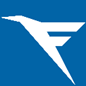 